Sunday 24th June 20184th Sunday after Trinity		Welcome					We hope you enjoy worshipping here today especially if it is your first time. Please don’t be a stranger - make yourself known to the Vicar or Welcomers and join us for coffee after the service. Children have their own events during the Service and all are welcome to join.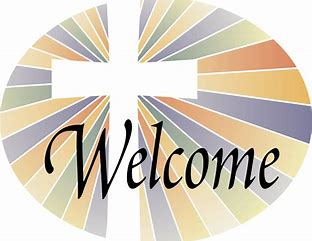 A very warm welcome to our brothers and sisters in Christ and our CTiBC service of Holy Communion this morning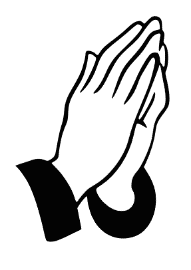 Today’s services8am @StLs	Holy Communion			2 Cor 6: 1-1310am @StA’s     	Holy Communion(CtiBC)2 Cor 5: 17- 6: 2Luke 15: 1-106pm @StL’s	Iona ServiceJeremiah 10: 1-16Romans 11: 25-36------------------------------------------Collect for TodayGracious Father,by the obedience of Jesusyou brought salvation to our wayward world:draw us into harmony with your will,that we may find all things restored in him, our Saviour Jesus Christ.Amen------------------------------------------Worship Songs/HymnsThese are the days of ElijahThe King of Love is my delightChrist is the one who callsOne bread, one bodyBrother, sister let me serve youPurify my heartYour Grace is EnoughBuild your Kingdom here (Come set your rule and reign)-----------------------------------------Services for the week aheadMorning Prayer 9.15am daily @StA’s (except Wednesday)Morning Prayer 9.30am @StL’s (Saturday) in Hall, Raglan Rd.Wednesday Mid-week service of Holy Communion 11.45am @ StA’s-----------------------------------------Services for Next Week8am @StL’s	Holy Communion			2 Cor 8: 7-end10am @StA’s     	Special Service ofHoly Communion1 Peter 2: 4-10Mk 15: 40- 16: 76pm @StL’s	No Service	------------------------------------------Thought for the Week Dates for Diary1st July	Special Service of Holy Communion and Katrina & John’s retirement, 10am @ St A’s.8th July	Social Committee – Summer Lunch 12.45pm – Tickets £10 – Lynn & Paul Morton 020 8467 388714th Jul	Mothers’ Union Wave of Prayer, 11am the Chapel @ St A’s.Mothers’ Union- Wave of PrayerSaturday 14 July, 11am - the Chapel @ St A’s.  Please join us as we pray for our linked Dioceses.Parish Link - Mwaikisabe, Tanzania - raising funds for building Pastor's houseWe heard about plans to build a pastor’s house in Mwaikisabe.  We are hoping to raise £6000 towards this.  Please see Nigel Pope for further details.  If you would like to contribute, please make cheques payable to St Augustine’s Bromley Common PCC and put cheque (or cash) in an envelope marked “Pastor's House” and either put in the collection or give to Nigel Pope. Church of England NewspaperBe well informed…. read the Church of England newspaper each week. £1.50.  Reduced rates for half yearly and yearly subscriptions.  See Rob Hutchings for more information.~~~~~~~~~~~~~~~~~~~~~~~~~~~Join us next weekSunday 1st Julyfor our Special Service of Holy Communionto celebrate the retirement of Rev. Canon Katrina Barnes (and John)after 25 years of Ministry.~~~~~~~~~~~~~~~~~~~~~~~~~~~~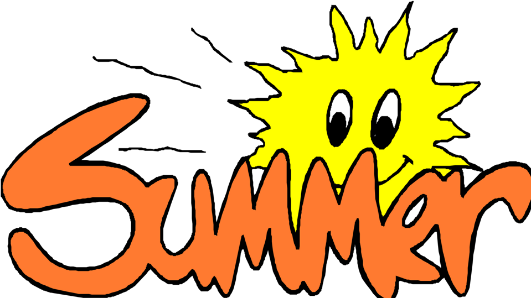 Tickets for the Social Committee Summer Lunch 8th July @ St A’s£10.00 from Lynn or Paul Morton telephone 020 8467 3887 or email lynnmorto@gmail.com